                   COMPETENCE BASED CURRICULUMKenya Junior Secondary Education Assessment    FORMATIVE ASSESSMENT           ENDTERM 1     AGRICULTURE AND NUTRITION         SCHOOL: ……….……………………………………………………..……          NAME: ……………….…………………..………………………...………..       SIGNATURE: ………………ASSESSMENT NO…………………………..                                               RUBRICS (for official use)FOR FACILITATOR’S USE ONLY                                   Answer all Questions    State two components of agriculture and nutrition. (2 mks)________________________________________________________________________________________________________________________________List four effects of soil pollution. (4mks)________________________________________________________________________________________________________________________________________________________________________________________________________________________________________________________________________________________Outline five Safe Soil pollution Control measures include the following methods. (5 mks)____________________________________________________________________________________________________________________________________________________________________________________________________________________________________________________________________________________________________________Surface run off is conserved or collected in structures such as:(3 mks)_________________________________________________________________________________________________________________________________________________________Identify the following method of soil conservation in farming. (5 mks)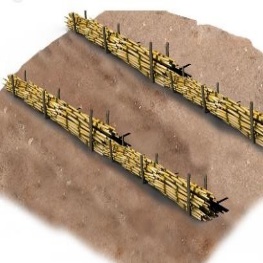 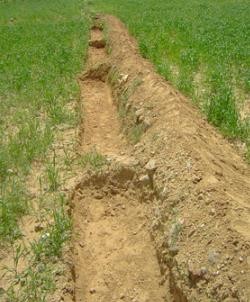 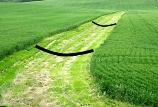 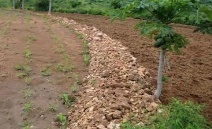 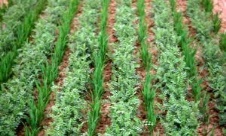 What is a Farm Layout? (2 mks)____________________________________________________________________________________________________________________________________________Name four  importance of conserving water in Farming.(4 mks)____________________________________________________________________________________________________________________________________________________________________________________________________________________________________________________________________Match the following methods of planting ( 3mks)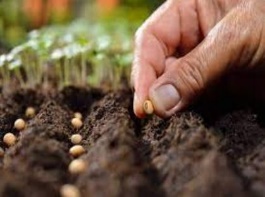 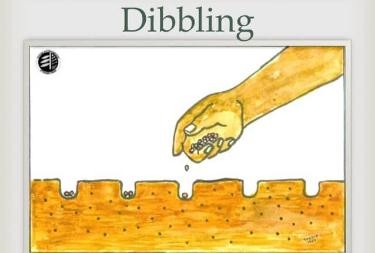 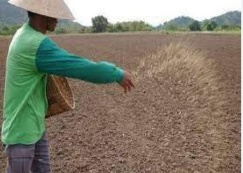 What are Soil conservation measures? (2 mks)_________________________________________________________________________________________________________________________________________________Mention four importance for Soil conservation. (4 mks)________________________________________________________________________________________________________________________________________________________________________________________________________________________________________________________________________________________________State two importance of Farm layout. (2 mks)________________________________________________________________________________________________________________________________________________Mention four Local available material that can be used to make a farm model in school. (4 mks)________________________________________________________________________________________________________________________________________________________________________________________________________________________________________________________________________________________________.State three Uses of water harvested and stored on the farm.(3 mks)__________________________________________________________________________________________________________________________________________________________________________________________________________________In Kenya we have various types of water tanks made from various materials. Mention three types of water storage tanks.(3mks)_________________________________________________________________________________________________________________________________________________________________________________________________________What is a Kitchen garden?(2 mks)________________________________________________________________________________________________________________________________________________________________________________________________________________________________________________________________________________________________State five roles of a kitchen garden in food and nutrition security.(5 mks)_____________________________________________________________________________________________________________________________________________________________________________________________________________________________________________________________________________________________________________________________________________________________.State four examples of innovative kitchen gardens. (4 mks)____________________________________________________________________________________________________________________________________________________________________________________________________________________________________________________________________________Grade 8 learners wanted to start an innovative gardens at home, state five ways in which the innovative gardens would benefit them. (5 mks)____________________________________________________________________________________________________________________________________________________________________________________________________________________________________________________________________State five methods of harvesting and storing water for farming purposes. (5 mks)______________________________________________________________________________________________________________________________________________________________________________________________________________________________________________________________________________________________________________________________________________________________Outline five Factors to consider when setting up a water harvesting and storage unit at home or at school.. (5 mks)_______________________________________________________________________________________________________________________________________________________________________________________________________________________________________________________________________________________________________________________________________________________________________________________State five Importance of harvesting and storing water. (5mks)__________________________________________________________________________________________________________________________________________________________________________________________________________________________________________________________________________________________________________________________________________State four Maintenance practices of water harvesting and storage structures. (4 mks)____________________________________________________________________________________________________________________________________________________________________________________________________________________________________________________________________________________________________________Draw a farm layout. (19 mks)MARK SCORE RANGEBelow 4040-5960-7980-100PERFORMANCE LEVELBelow expectationApproaching expectationsMeeting expectations Exceeding expectationsOUT OF100%LEARNERS SCOREPERCENTAGE SCOREPERFORMANCE LEVEL